Обучение за обучители по „Дебати за климата“               Проект „Спри промяната на климата, постави начало на климат на промяна!           Общоевропейска кампания за изграждане на по-добро бъдеще за климатичните бежанци – човешкото лице на климатичните промени”            Пред старшите посланици  се представи темата за същността, характеристиките, етапите, начините за водене на структуриран дебат, методология и процес на дебата. Обучението показа  колко много са академичните ползи за учениците при участие в дебати: развитие на умения за извличане на информация по самостоятелен път, формиране на междуличностни, социални и комуникативни умения, работа в екип, нови запознанства, развитие на аналитичното мислене, излагане на различни аргументи с цел убеждаване, развитие на ораторски способности.            Дебатът е едно вербално чудо, екипен спорт, академично упражнение, дискусия, в която вярванията на оратора не са подложени на риск. Дебатът е широко приложим в часовете по отделни учебни дисциплини, защото е иновативен метод, състезание чрез учене, в което участниците формират и защитават собствена позиция по темата.           Старшите посланици преминаха успешно всички етапи на обучението и защитиха своя концепция за обучение с ученици във формата ,,Exponi le tue idee” ,съпътствано с проучване на материали по темата, изграждане на аргументация, представяне. Възможност за обучение получават и учениците, които при добро представяне и завидни познания по английски език не бива да пропускат своя шанс да участват в Брюксел, в ЕК, в големия дебат за климата заедно със свои връстници от други страни.                                           Нека си пожелаем успех и в това начинание!                                                                    Ст.посланик Люба СергеваОбучаваме треньори по дебати - Фондация „ЕкоОбщност“Фондация „ЕкоОбщност“ (bepf-bg.org)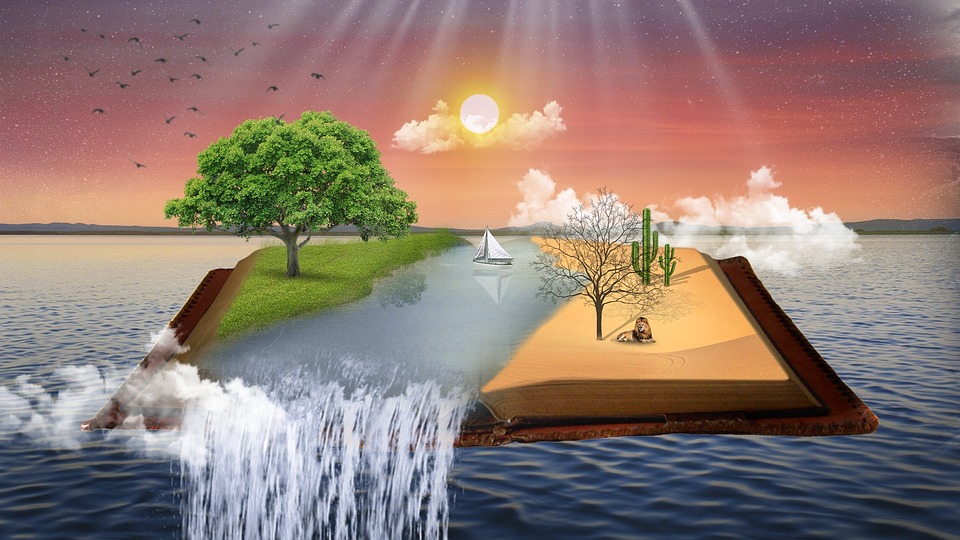 